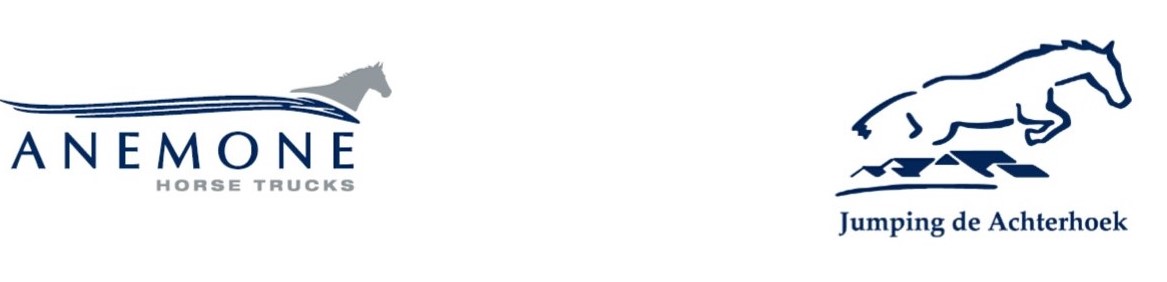 INSCHRIJFFORMULIER DEELNEMERS
ACHTERHOEK ANEMONE HORSE TRUCKS BOKAAL 2020Gefeliciteerd met het behalen van een startbewijs voor de finale om de Achterhoek Anemone Horse Trucks Bokaal 2020. De finale vindt plaats op het mooie terrein van Paardensportcentrum Lichtenvoorde in Vragender, tijdens Jumping de Achterhoek. Er wordt gestreden om de Kleine Bokaal (klasse L voor ABCDE-pony’s) en de Grote Bokaal (Klasse M, Z en ZZ voor CDE-pony’s) middels een klassiek met barrage achteraf.Om je officieel in te schrijven voor de finale verzoeken we je onderstaand formulier in te vullen en uiterlijk 10 dagen na de verreden selectiewedstrijd per e-mail te sturen naar info@psclichtenvoorde.nl. Na deze 10 dagen vervalt het recht op deelname en vervangt de organisatie deze startplek.

Naam	
Adres	
Postcode	
Plaats	
Telefoon/gsm	
E-mail	
Ik heb meegereden met de volgende selectiewedstrijd:
Datum selectie: 		
Plaats selectie: 		
Klasse: 			
Resultaat: 			
Gegevens pony:
Naam			
Combinatienummer	
Informatie speaker	Datum:			Ingevuld door:			